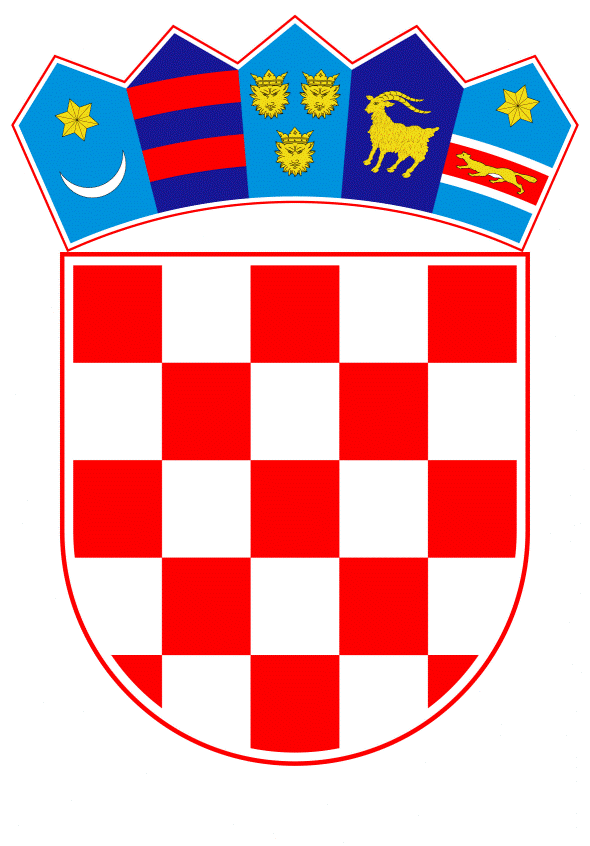 VLADA REPUBLIKE HRVATSKEZagreb, 16. ožujka 2023.______________________________________________________________________________________________________________________________________________________________________________________________________________________________Banski dvori | Trg Sv. Marka 2  | 10000 Zagreb | tel. 01 4569 222 | vlada.gov.hr                                                                                                                        PRIJEDLOGNa temelju članka 6. Zakona o iznimnim mjerama kontrole cijena („Narodne novine“, br. 73/97, 128/99 i 66/01) i članka 31. stavka 2. Zakona o Vladi Republike Hrvatske („Narodne novine“, br. 150/11, 119/14, 93/16, 116/18 i 80/22), Vlada Republike Hrvatske je na sjednici održanoj ……2023. godine donijelaODLUKUO IZMJENAMA ODLUKE O IZRAVNIM MJERAMA KONTROLE CIJENA ODREĐENIH PREHRAMBENIH PROIZVODAI. 	U Odluci o izravnim mjerama kontrole cijena određenih prehrambenih proizvoda („Narodne novine“ br. 104/22 i 5/23) točka II. mijenja se i glasi:	„ Proizvodi iz točke I. ove Odluke su:	1. jestivo suncokretovo ulje po litri            2. UHT mlijeko s 2,8% mliječne masti po litri            3. bijeli kristalni šećer po kilogramu            4. brašno tip T-550 glatko po kilogramu            5. brašno tip T-400 oštro po kilogramu               6. svinjsko mljeveno meso u pakiranju do 1 kilogram (pakirano u kontroliranoj    atmosferi)                  7. carsko meso po kilogramu             8. svježe cijelo pile po kilogramu.“.	                                                             II.                   	U točki III. stavku 1. riječi: „1,86 eura“ zamjenjuju se riječima: „1,72 eura“. Stavak 2. briše se.                                                                        III.  	U točki IV. stavak 2., u točki V. stavak 2. i u točki VI. stavak 3. brišu se.                                                                       IV.             Točka VII. mijenja se i glasi:„Najviša maloprodajna cijena za svinjsko mljeveno meso u pakiranju do 1 kilogram (pakirano u kontroliranoj atmosferi), ne smije prelaziti cijenu od 4,11 eura.            Najviša maloprodajna cijena za carsko meso, ne smije prelaziti cijenu od 3,79 eura po kilogramu“.                                                                        V.          U točki VIII. stavak 2. briše se.                                                                            VI.	U točki IX. stavku 2. riječi: „i marže“ brišu se.                                                                         VII.                                                                                   Ova Odluka stupa na snagu prvoga dana od dana objave u „Narodnim novinama“.KLASA:URBROJ:Zagreb,…….2023.                                                                                               Predsjednik                                                                                 mr.sc. Andrej Plenković, v.r.ObrazloženjeOdlukom o izravnim mjerama kontrole cijena određenih prehrambenih proizvoda („Narodne novine“, br. 104/22 i 5/23), a koja Odluka je donesena temeljem odredbe članka 6. Zakona o iznimnim mjerama kontrole cijena („Narodne novine“, br. 73/97, 128/99 i 66/01), odredile su se izravne mjere kontrole cijena određenih prehrambenih proizvoda radi sprječavanja negativnih učinaka promjena pojedinih cijena, a u cilju otklanjanja štetnih posljedica poremećaja na tržištu u pogledu opskrbe osnovnim životnim namirnicama stanovništva na području Republike Hrvatske, kada se ti ciljevi ne mogu postići drugim mjerama gospodarske politike.Ovom Odlukom mijena se popis proizvoda iz točke II. Odluke o izravnim mjerama kontrole cijena određenih prehrambenih proizvoda na način da se iz istog brišu proizvodi koji se odnose na svinjsku lopaticu bez kostiju po kilogramu i svinjski vrat s kostima po kilogramu, a  u popis proizvoda se dodaje carsko meso po kilogramu. Ovom Odlukom usklađuje se najviša maloprodajna cijena za jestivo suncokretovo ulje. Brišu se marže propisane Odlukom o izravnim mjerama kontrole cijena određenih prehrambenih proizvoda („Narodne novine“, br. 104/22 i 5/23).Ova Odluka će stupiti na snagu prvoga dana od dana objave u „Narodnim novinama“,  uvažavajući činjenicu da je hrana osnovni uvjet održanja, unaprjeđenja i zaštite života i zdravlja stanovništva, a u svrhu odgovornog upravljanja krizom koja prijeti gospodarstvu i građanima Republike Hrvatske.Slijedom navedenog, predlaže se donošenje ove Odluke.  Predlagatelj:Ministarstvo gospodarstva i održivog razvojaPredmet:Prijedlog odluke o izmjenama Odluke o izravnim mjerama kontrole cijena određenih prehrambenih proizvoda